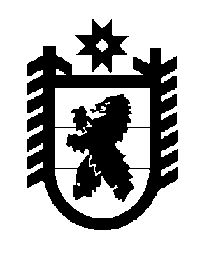 Российская Федерация Республика Карелия    ПРАВИТЕЛЬСТВО РЕСПУБЛИКИ КАРЕЛИЯПОСТАНОВЛЕНИЕот 7 февраля 2012 года № 37-Пг. ПетрозаводскО внесении изменений в Положение о Министерстве экономического развития Республики Карелия Правительство Республики Карелия п о с т а н о в л я е т:Внести в пункт 9 Положения о Министерстве экономического развития Республики Карелия,  утвержденного постановлением Прави-тельства Республики Карелия от 8 октября 2010 года № 211-П "Об  утверждении Положения о Министерстве экономического развития Республики Карелия"   (Собрание законодательства Республики Карелия, 2010, № 10, ст.1302; 2011, № 2, ст.169; № 7, ст.1078; № 8, ст.1231;  Карелия, 2011, 22 ноября) с изменением, внесенным постановлением Правительства Республики Карелия от 18 января 2012 года № 9-П, изменения, дополнив подпунктами 60.2, 60.3 следующего содержания:"60.2) организует проведение технического осмотра транспортных средств на территории Республики Карелия;60.3) утверждает нормативы минимальной обеспеченности населения пунктами технического осмотра на территории Республики Карелия;".          ГлаваРеспублики Карелия                                                                     А.В. Нелидов